ATTACHMENT 3IWeb Survey: Video Testing Screenshots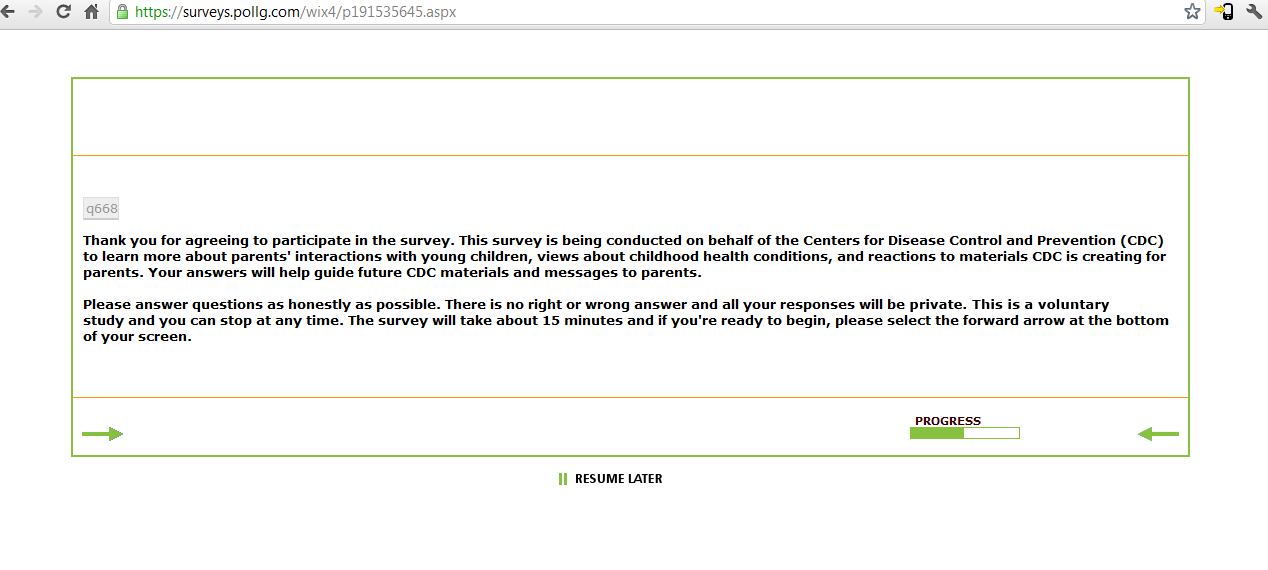 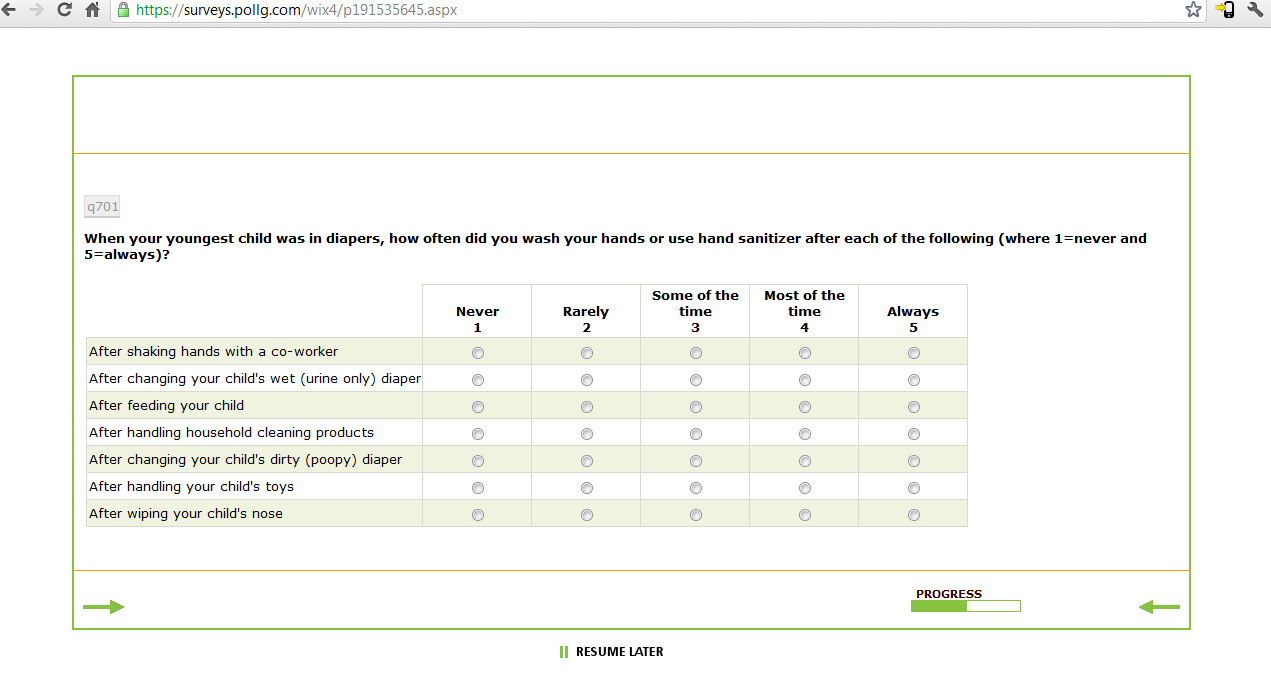 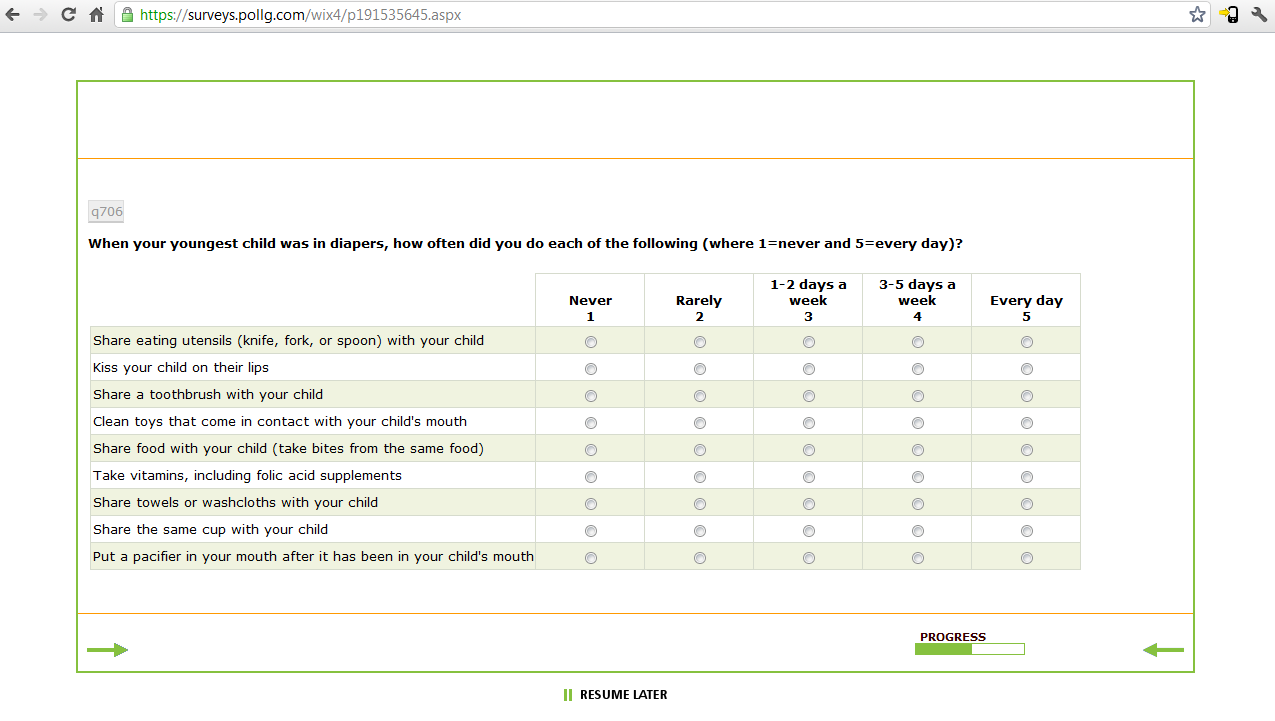 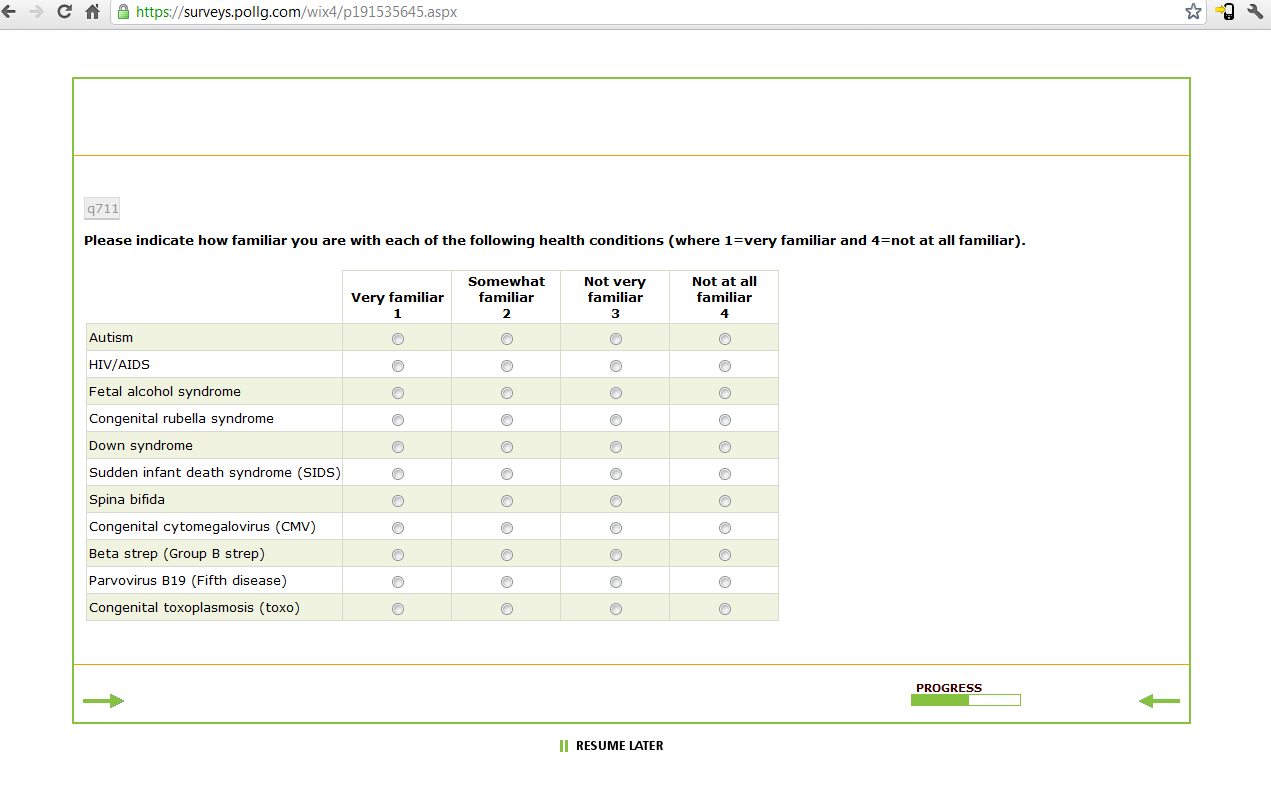 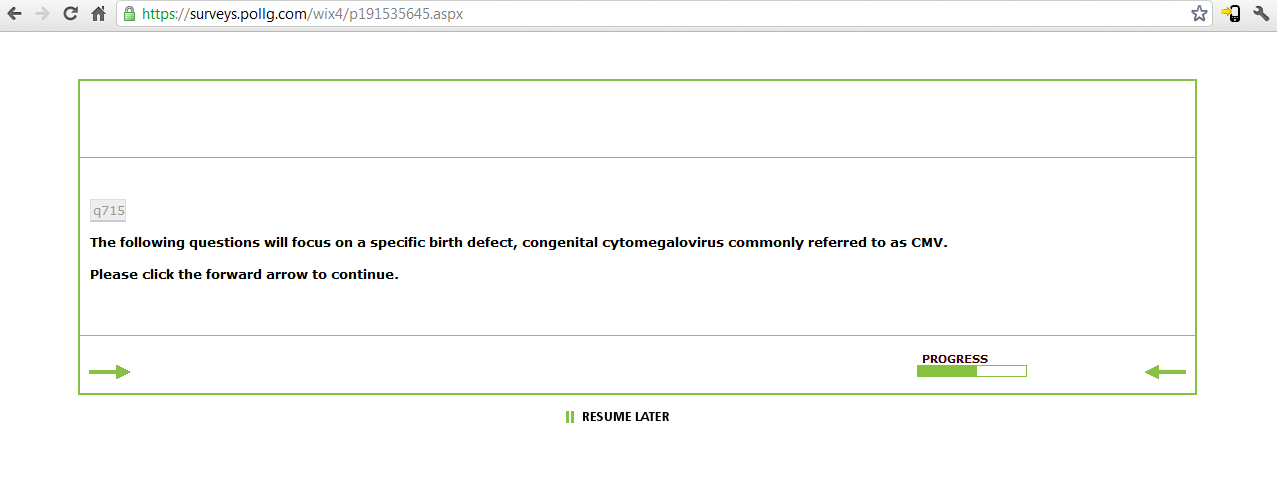 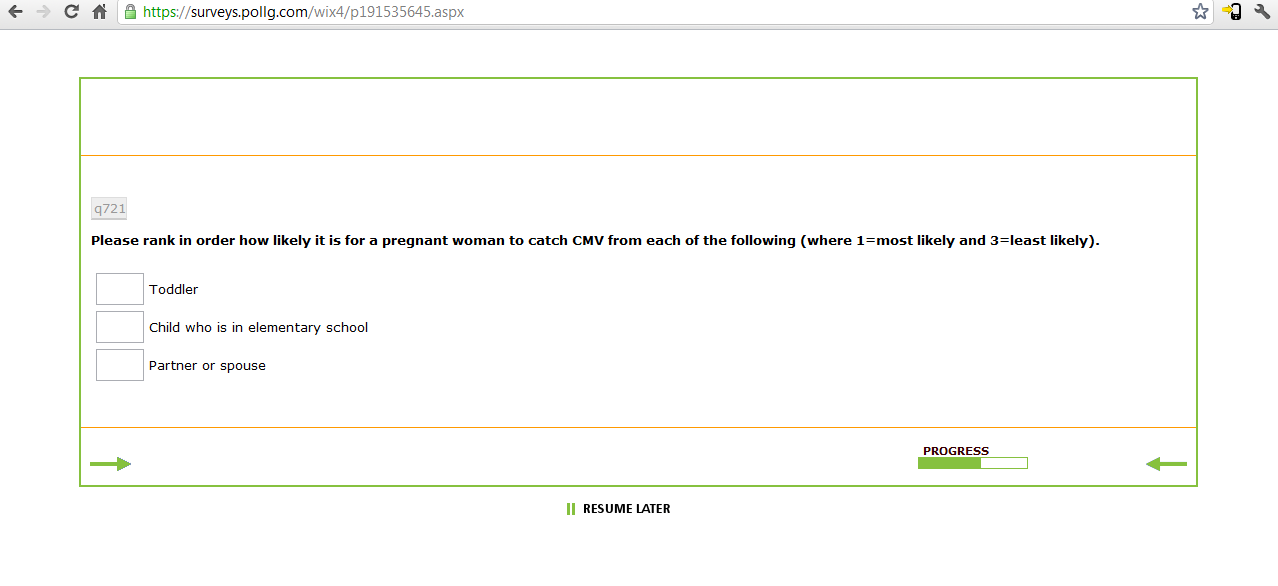 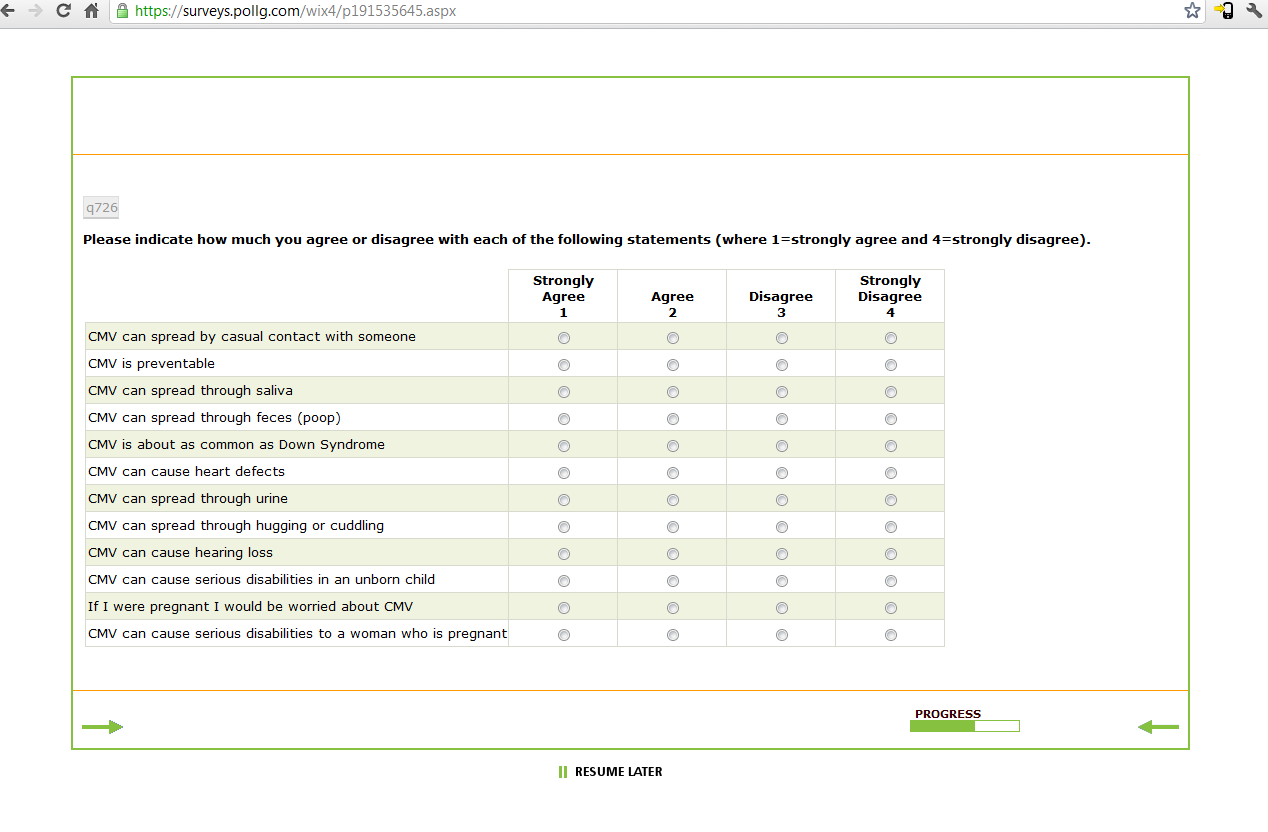 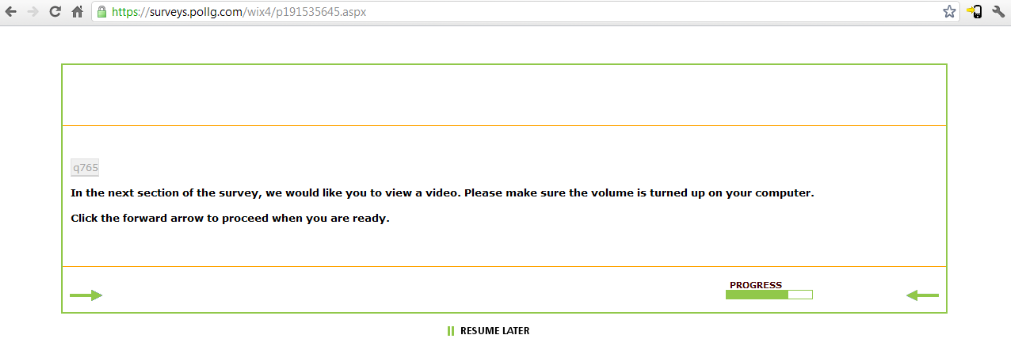 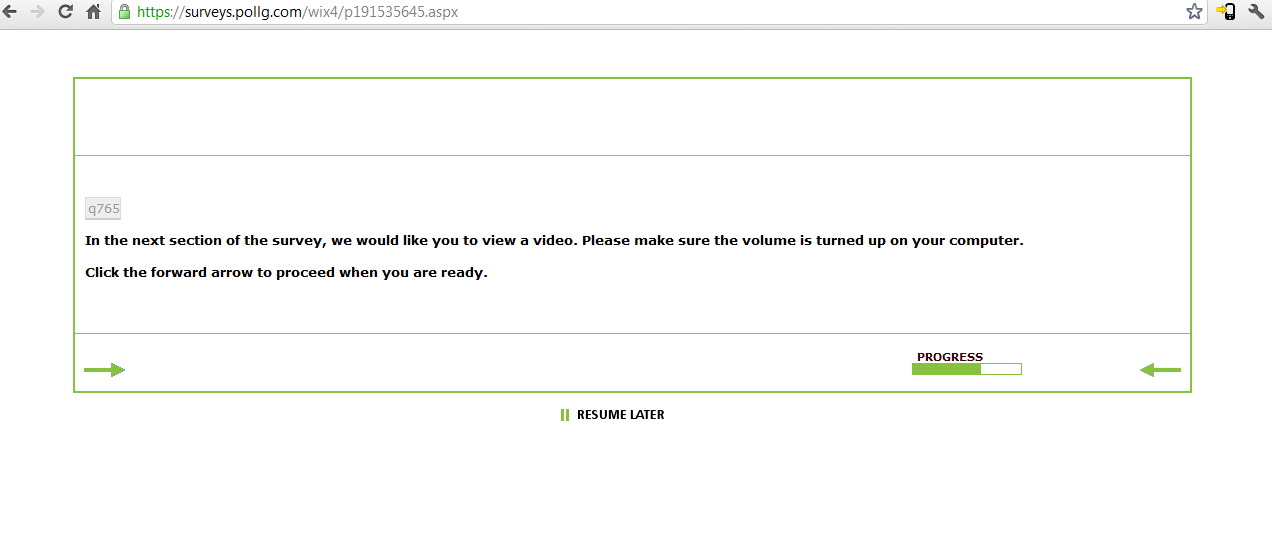 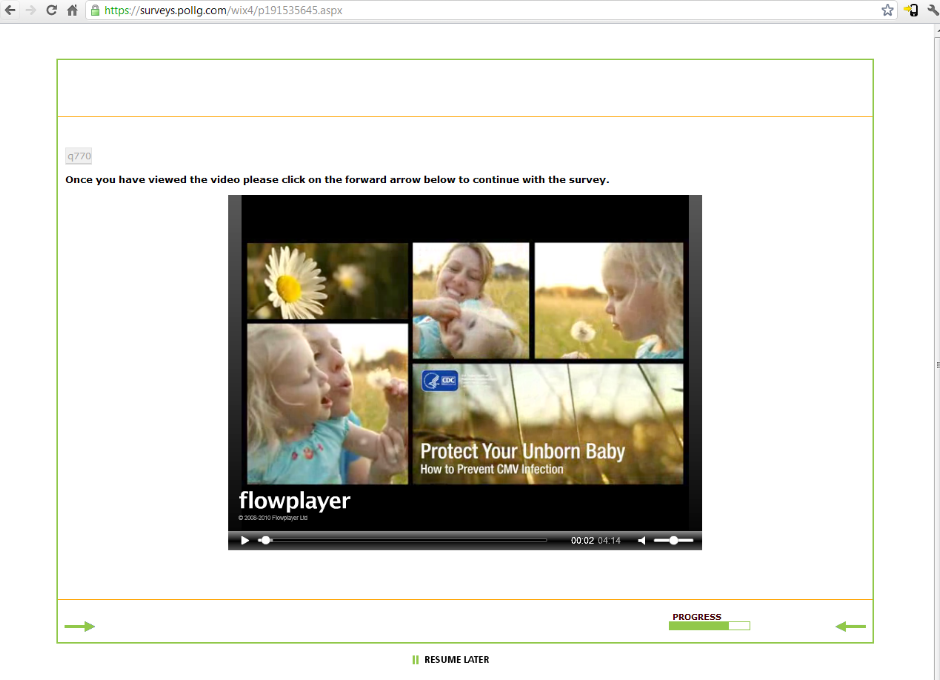 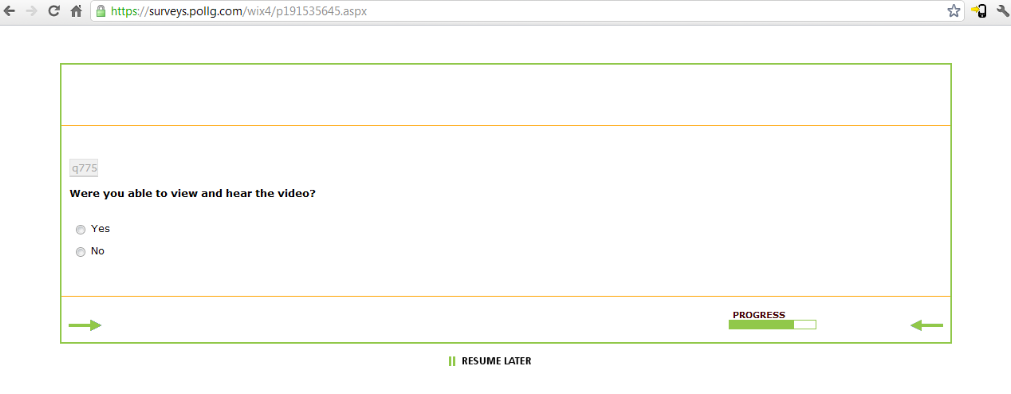 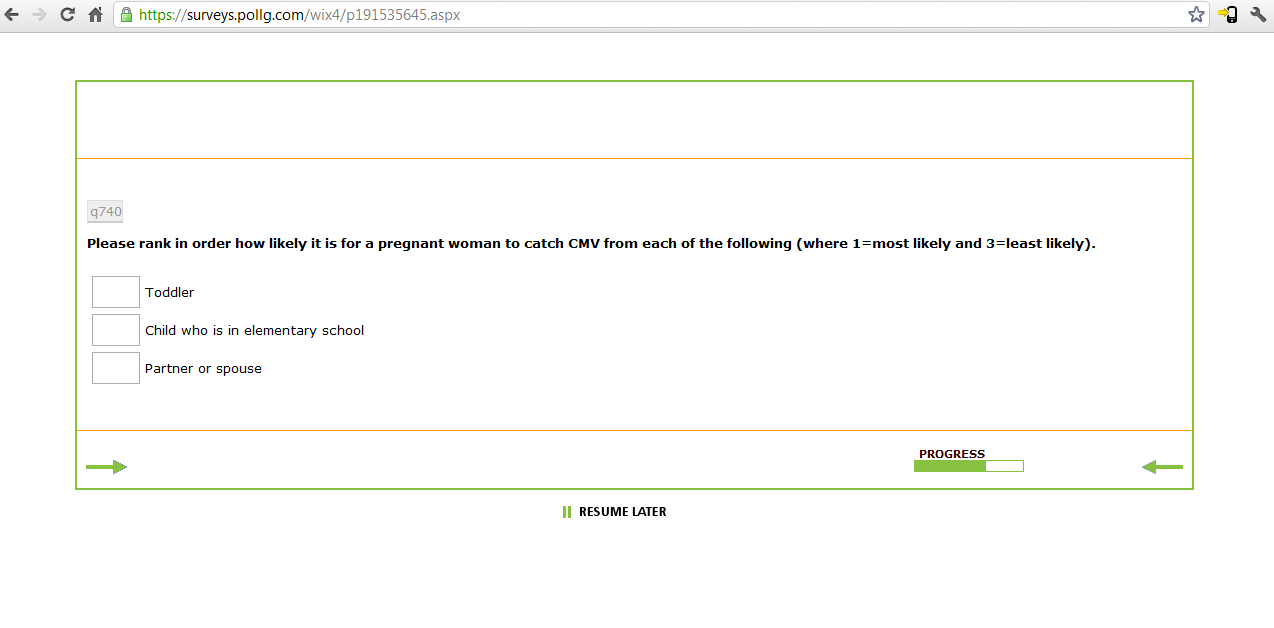 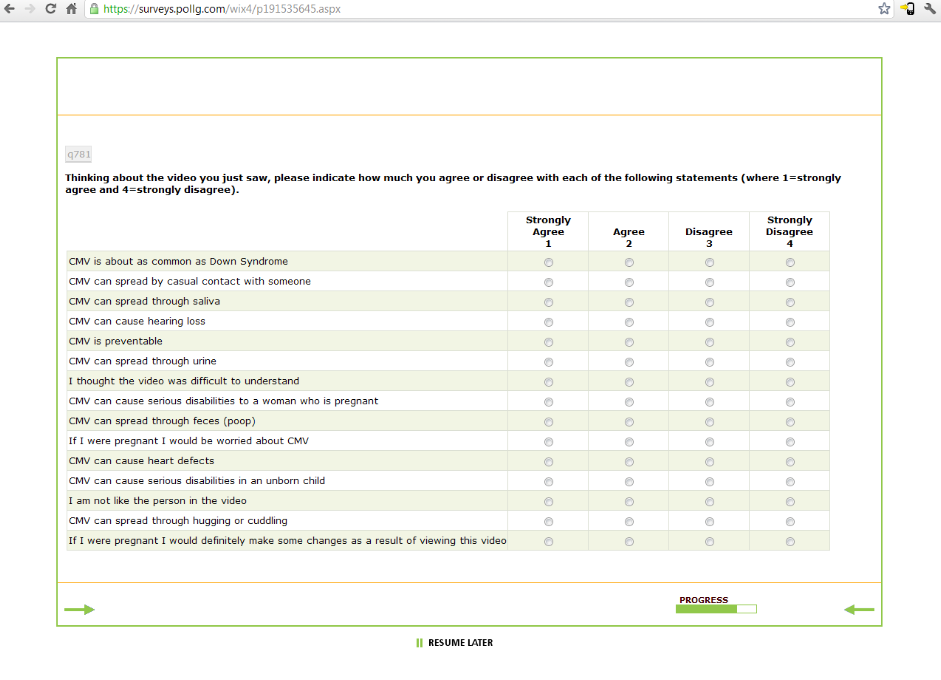 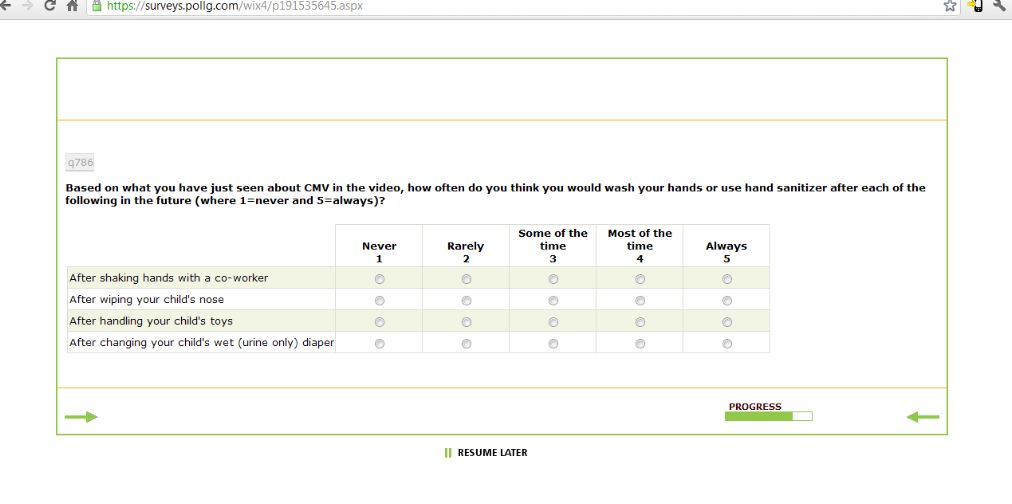 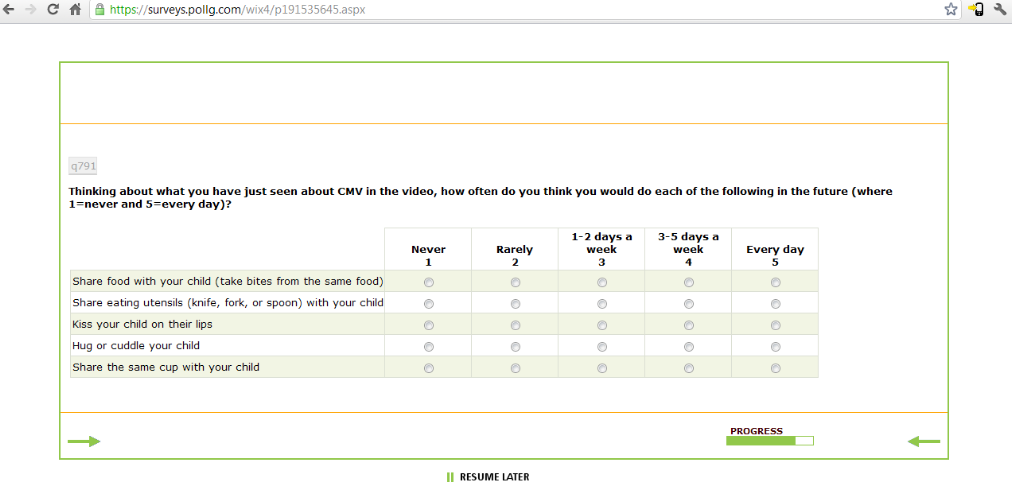 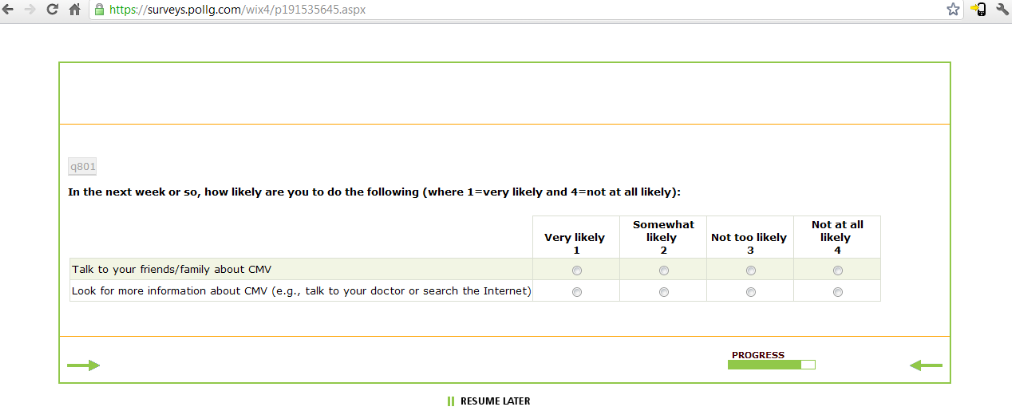 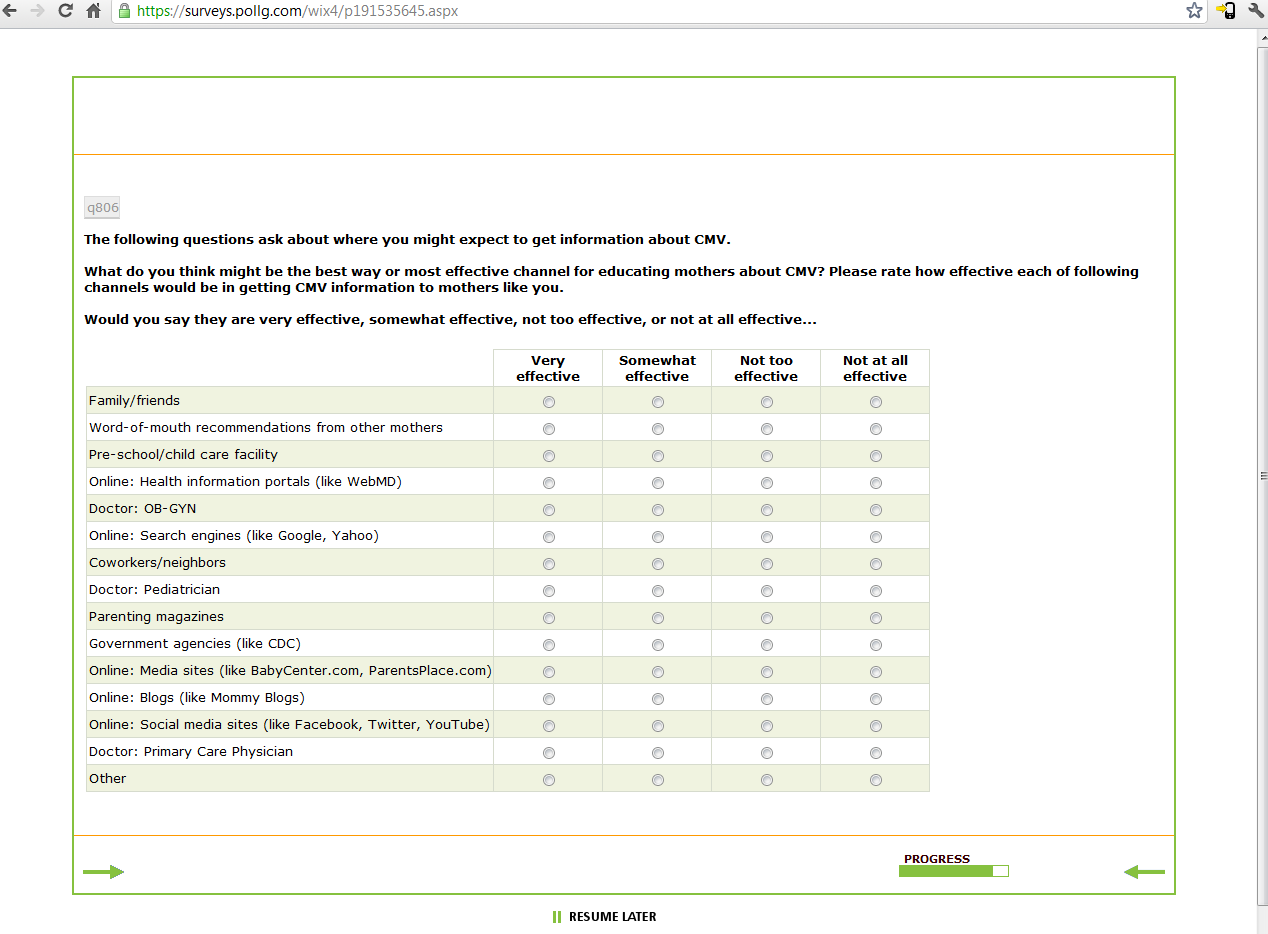 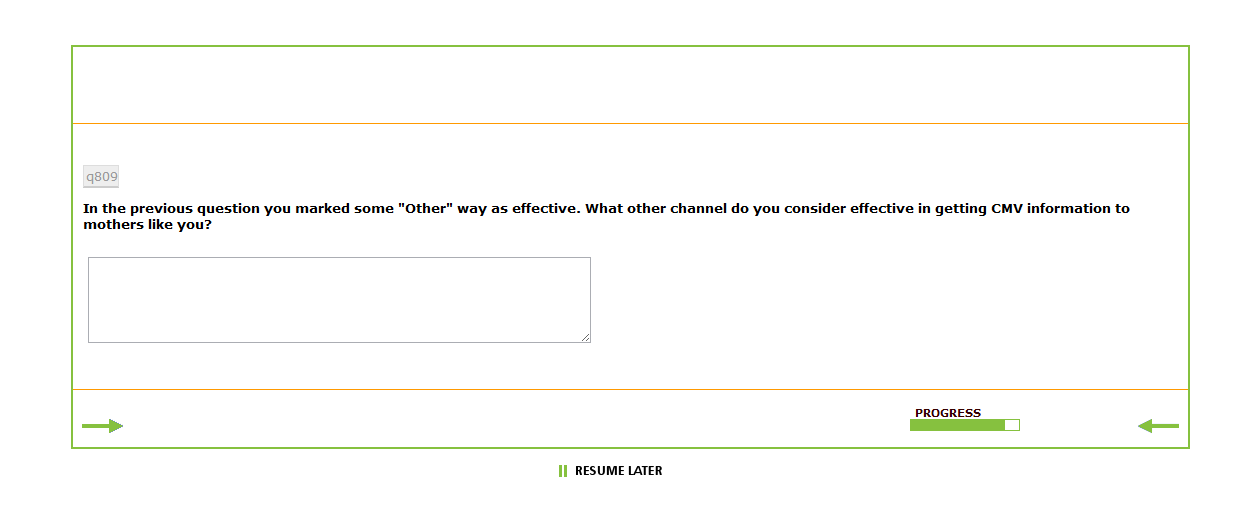 